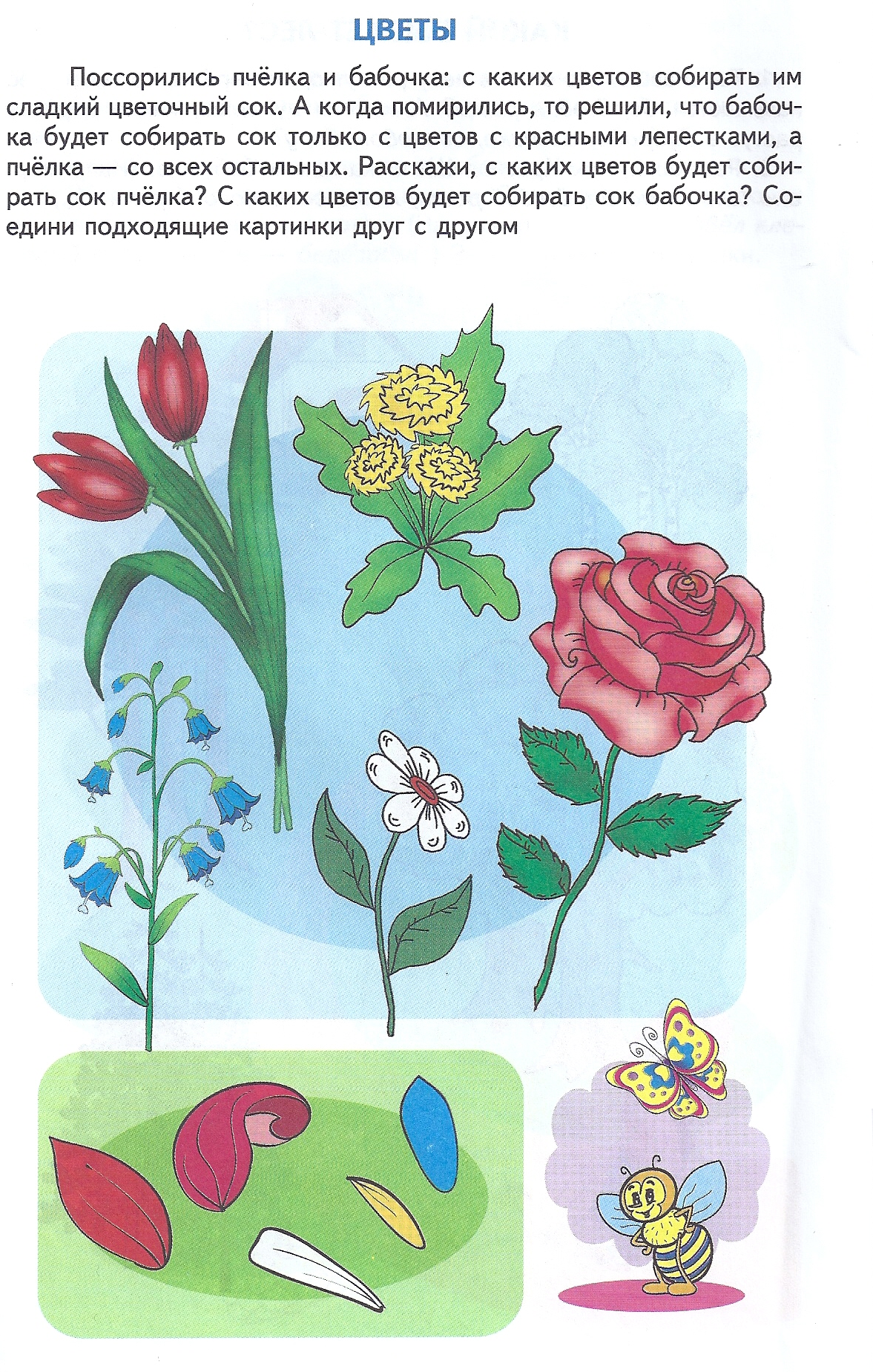 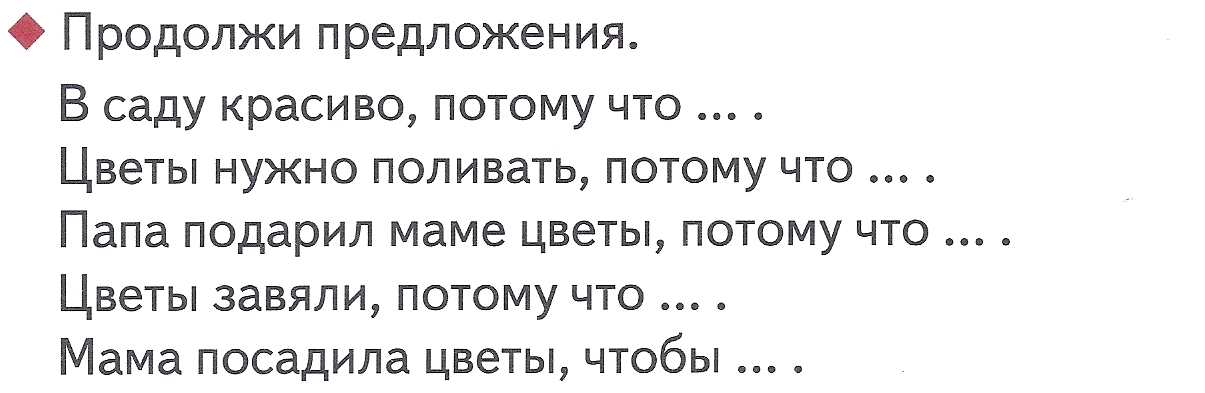 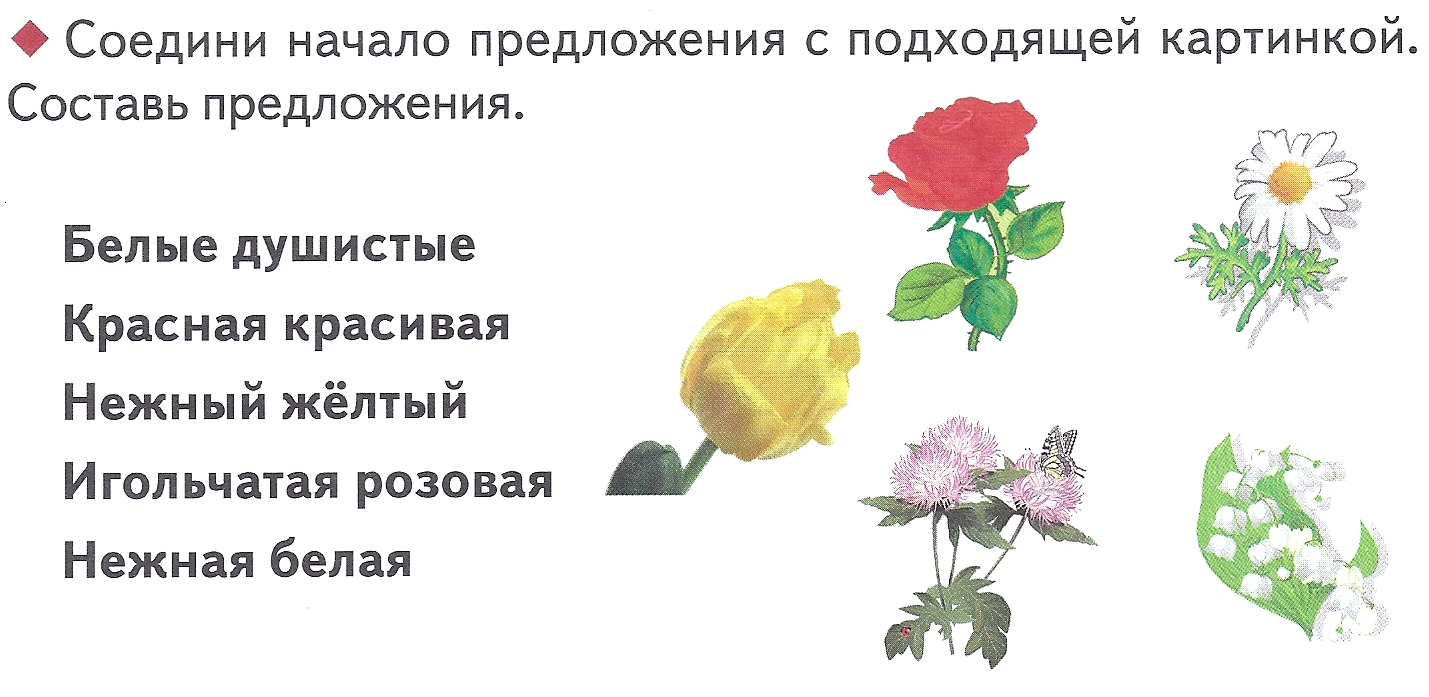 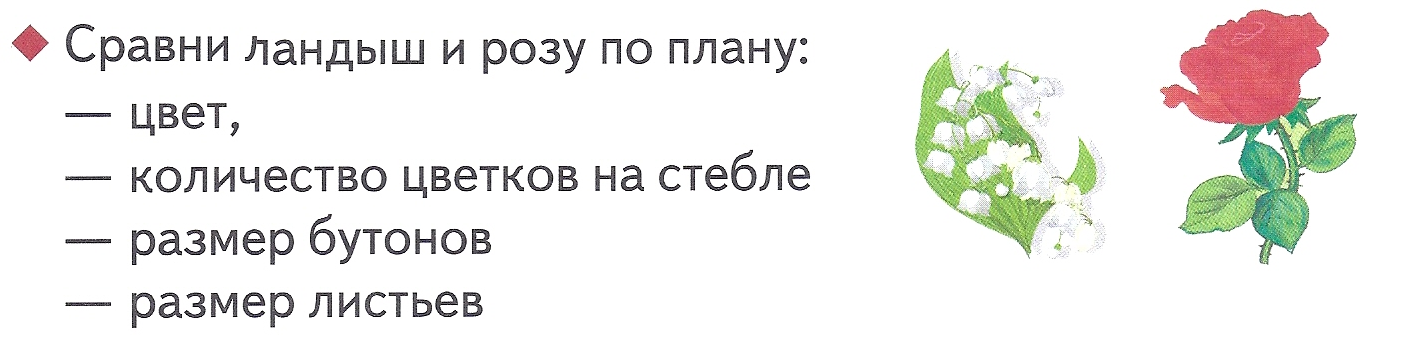 Дидактическая игра «Угадай весенний цветок»Цель:  Слушать загадки до конца, воспитывать внимательность. Действовать по сигналу воспитателя. Развивать речь и логическое мышление.Дидактический материал: Стихи загадки о весенних цветах. Предметные картинки с изображением цветов.Методика проведения: Взрослый  читает загадки, а дети по ответам находят соответствующий цветок и называют его.В весенний солнечный денекЗолотой расцвел цветок.На высокой тонкой ножкеВсе дремал он у дорожки.  (Одуванчик)Весна приходит с лаской и со своею сказкою,Волшебной палочкой взмахнет-И первый из-под снега цветочек расцветет   (Подснежник)Май, тепло и скоро лето.
В зелень всё и вся одето.
Словно огненный фонтан -
Раскрывается…   (Тюльпан)Цветёт он майскою порой,Его найдёшь в тени лесной:На стебельке, как бусы, врядЦветы душистые висят.     (Ландыш)Загадки Горел в траве росистой фонарик золотистый.Потом померк, потух и превратился в пух   (одуванчик.) Вот шершавый стебелек, в середине - уголек, Лепестки блестят, как лак, распустился красный... (мак) Шел я лугом по тропинке, видел солнце на травинке.Но совсем не горячи солнца белые лучи        (ромашка.) Эх, звоночки, синий цвет,С язычком, а звону нет         (колокольчики.)Подумай и реши задачку.Бабочка и стрекоза сели на ромашку и на колокольчик. Бабочка оказалась не на ромашке, а стрекоза не на колокольчике. Кто из них на какой цветок сел?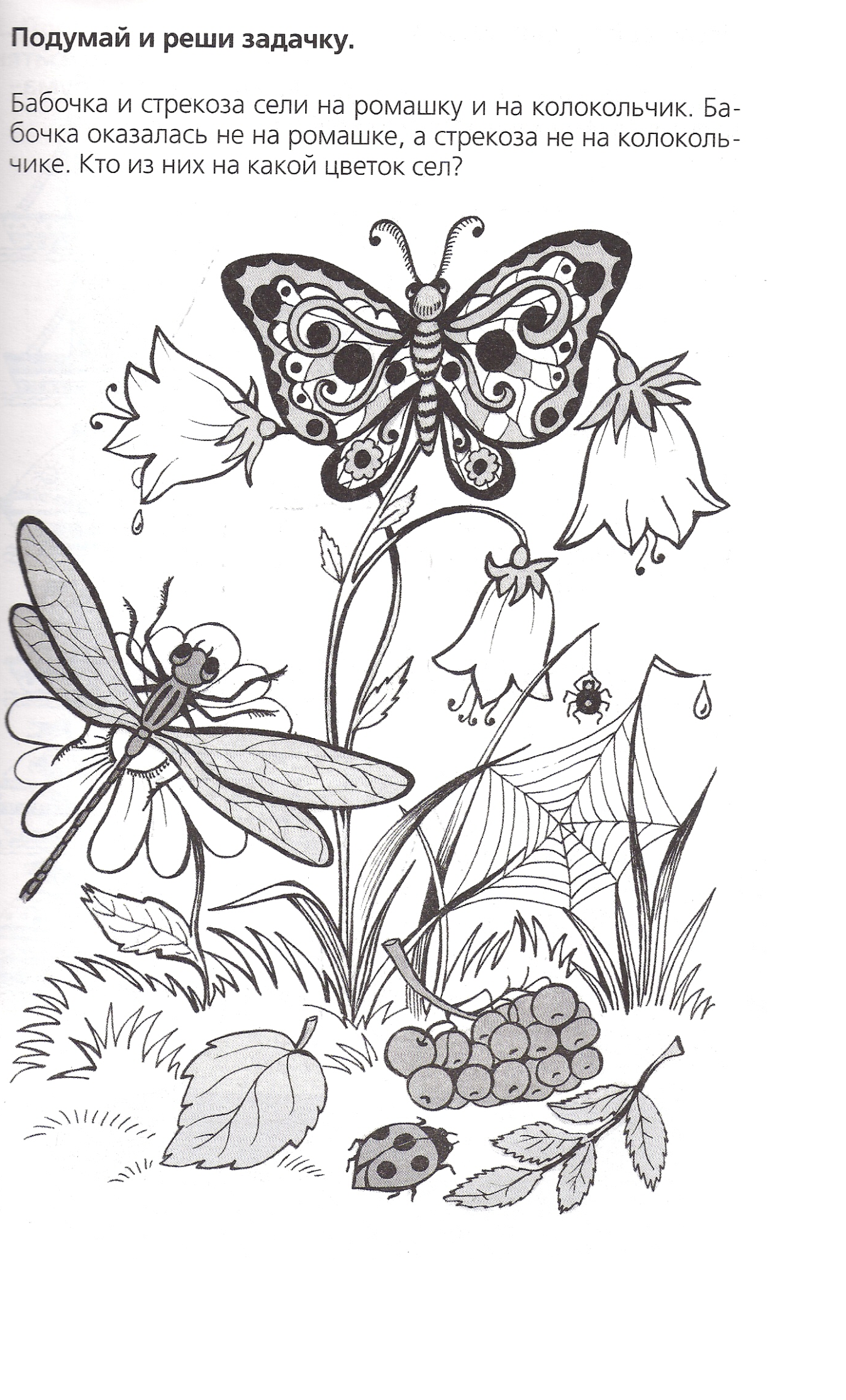 Сосчитай,  сколько насекомых и цветов на рисунке.Расскажи, кто где спрятался?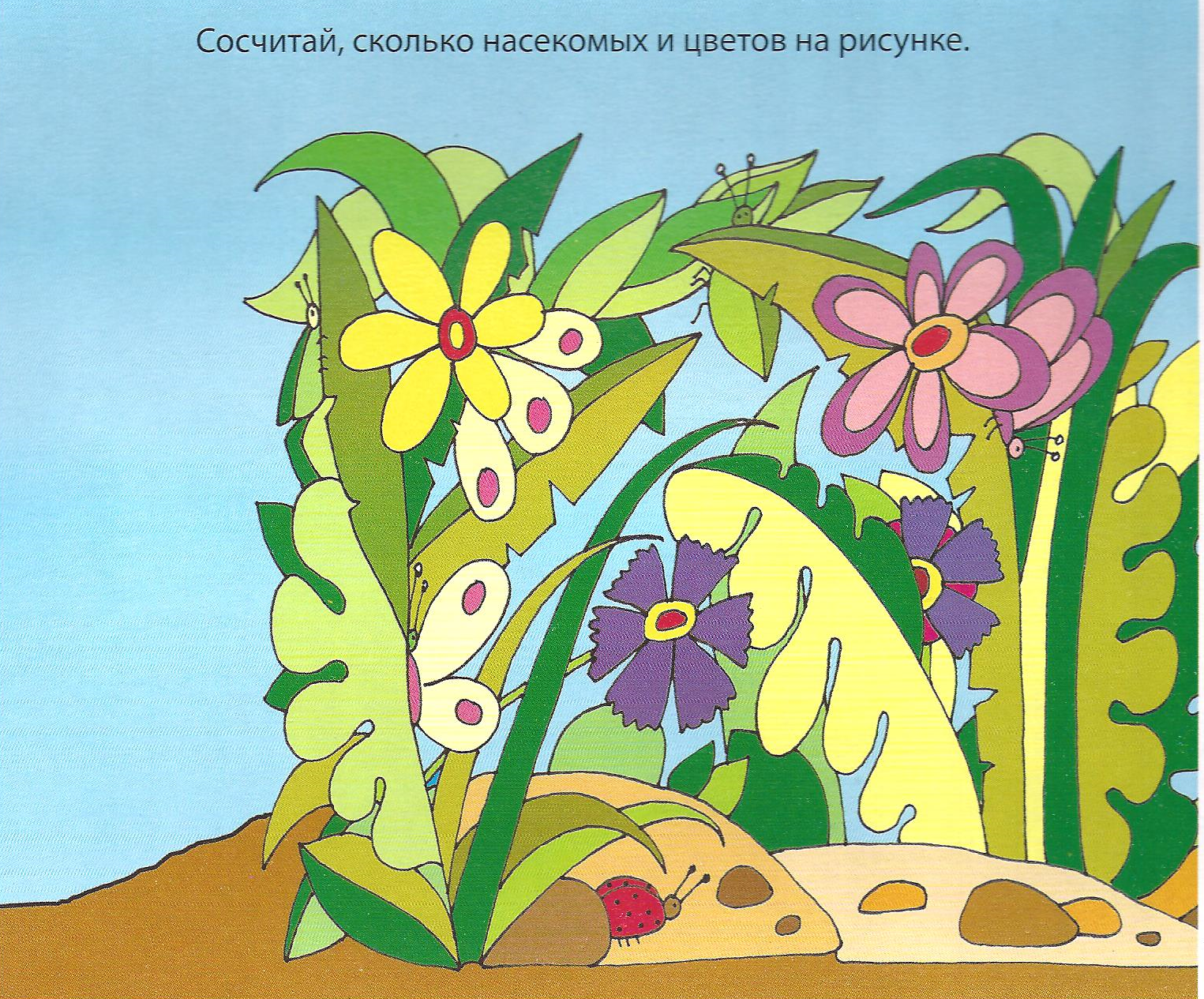 Найди двух одинаковых божьих коровок. Объясни, почему ты так думаешь. Сравни их.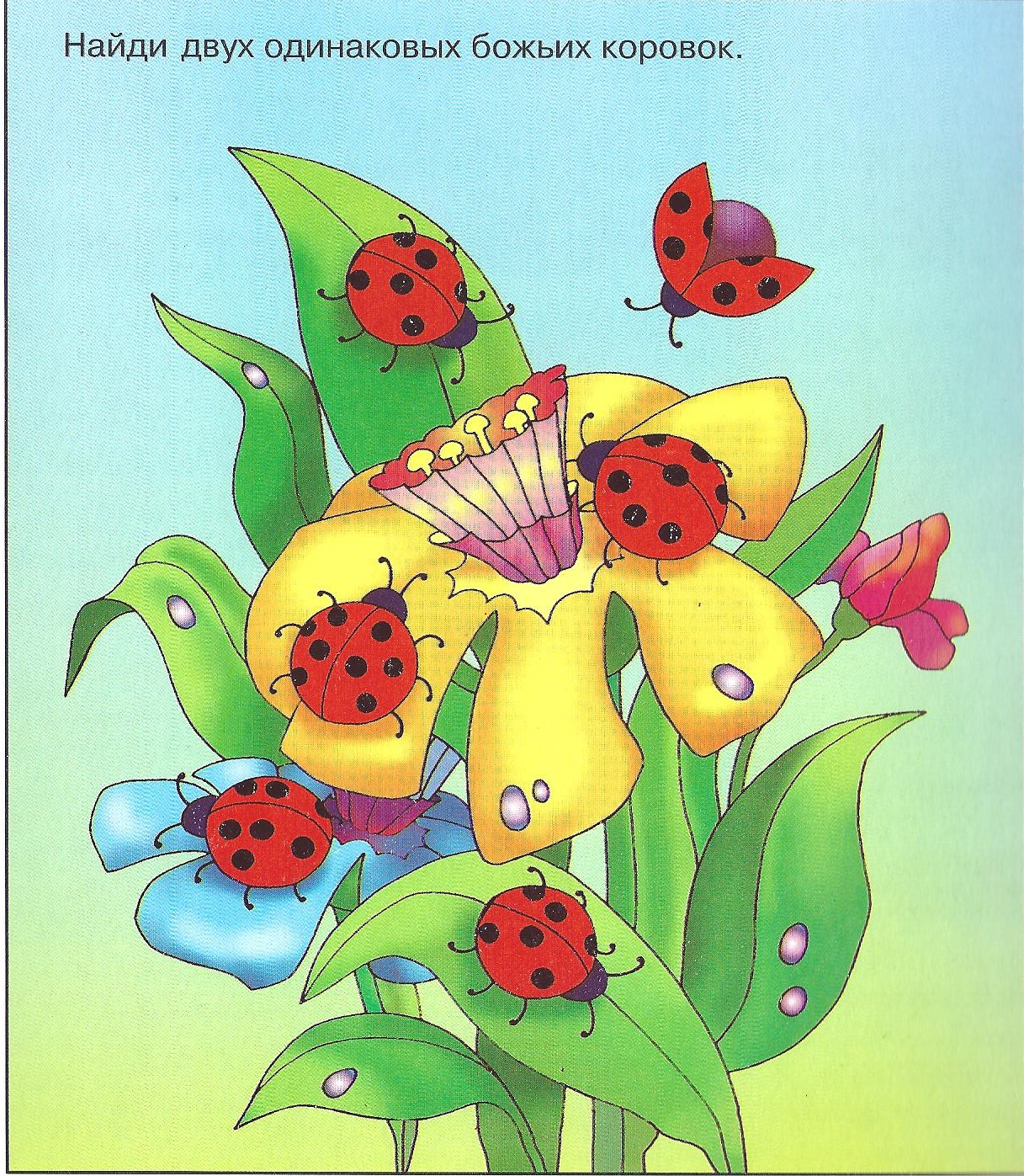 Как ты думаешь, что здесь оказалось лишним? Объясни.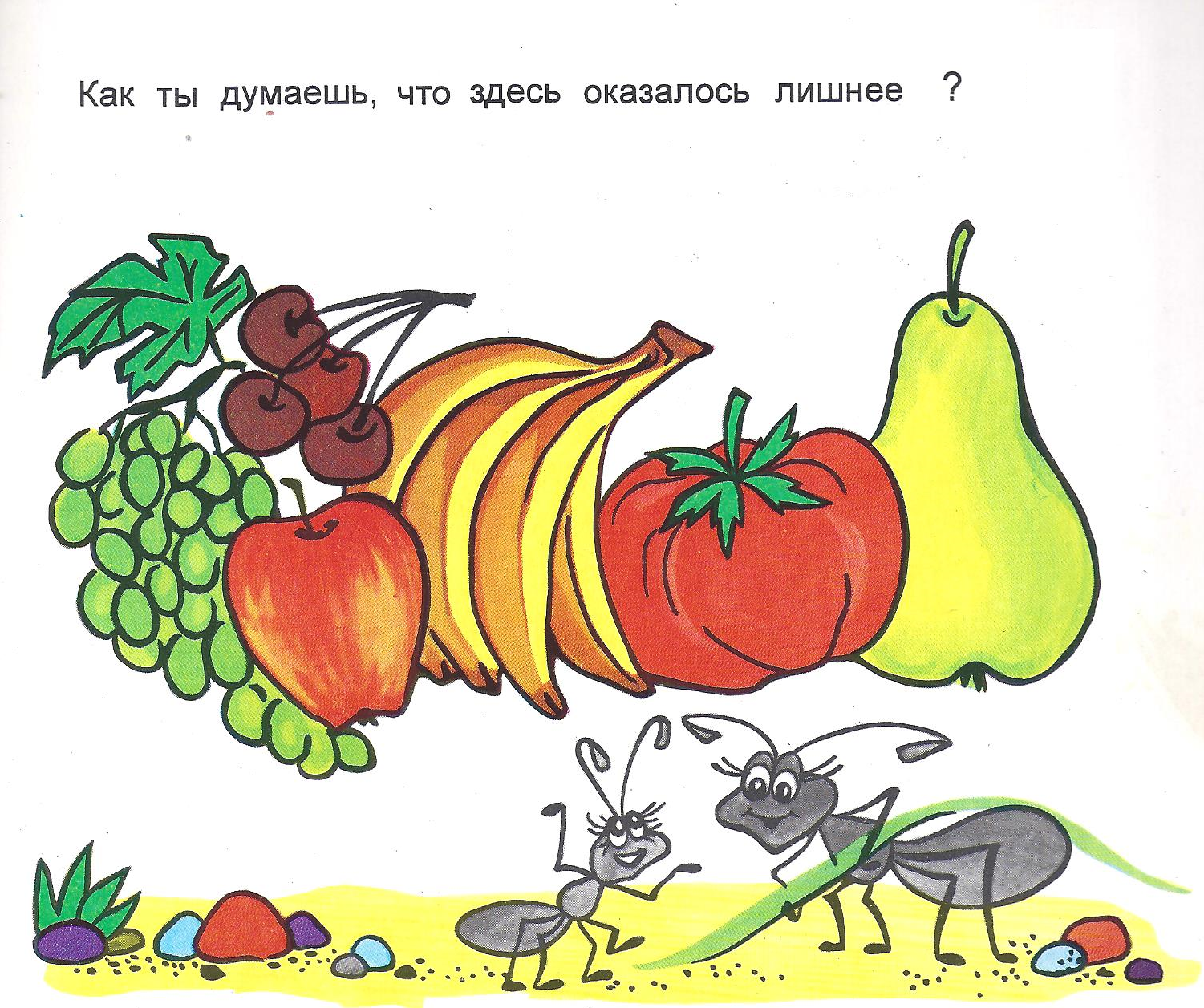 Рассмотри внимательно картинки и расскажи, чем они отличаются. Найди 10 отличий.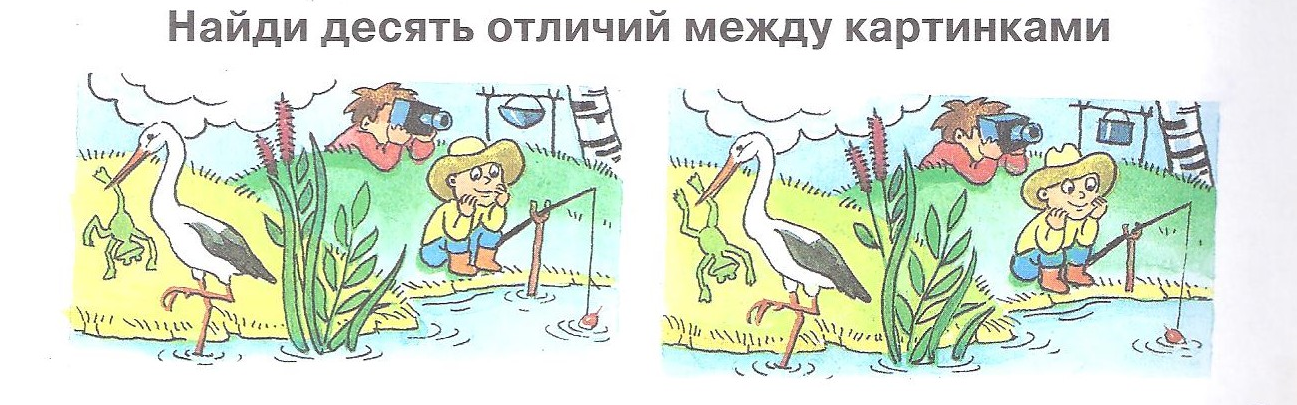 Какие птицы «спрятались» на картинке?Расскажи, что ты знаешь об этих птицах.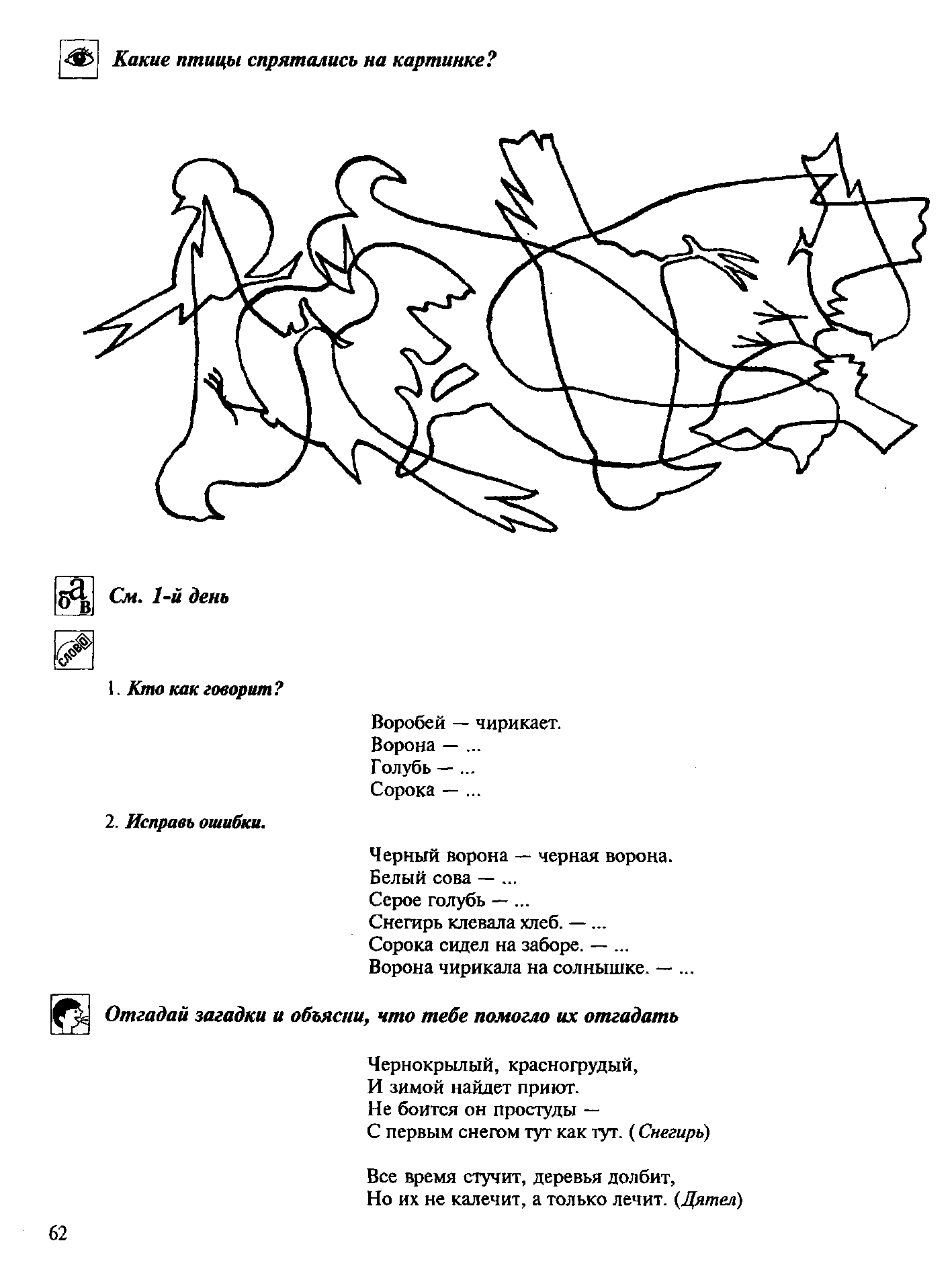 Узнай птиц по силуэту. Расскажи, какие птицы возвращаются к нам весной из теплых стран?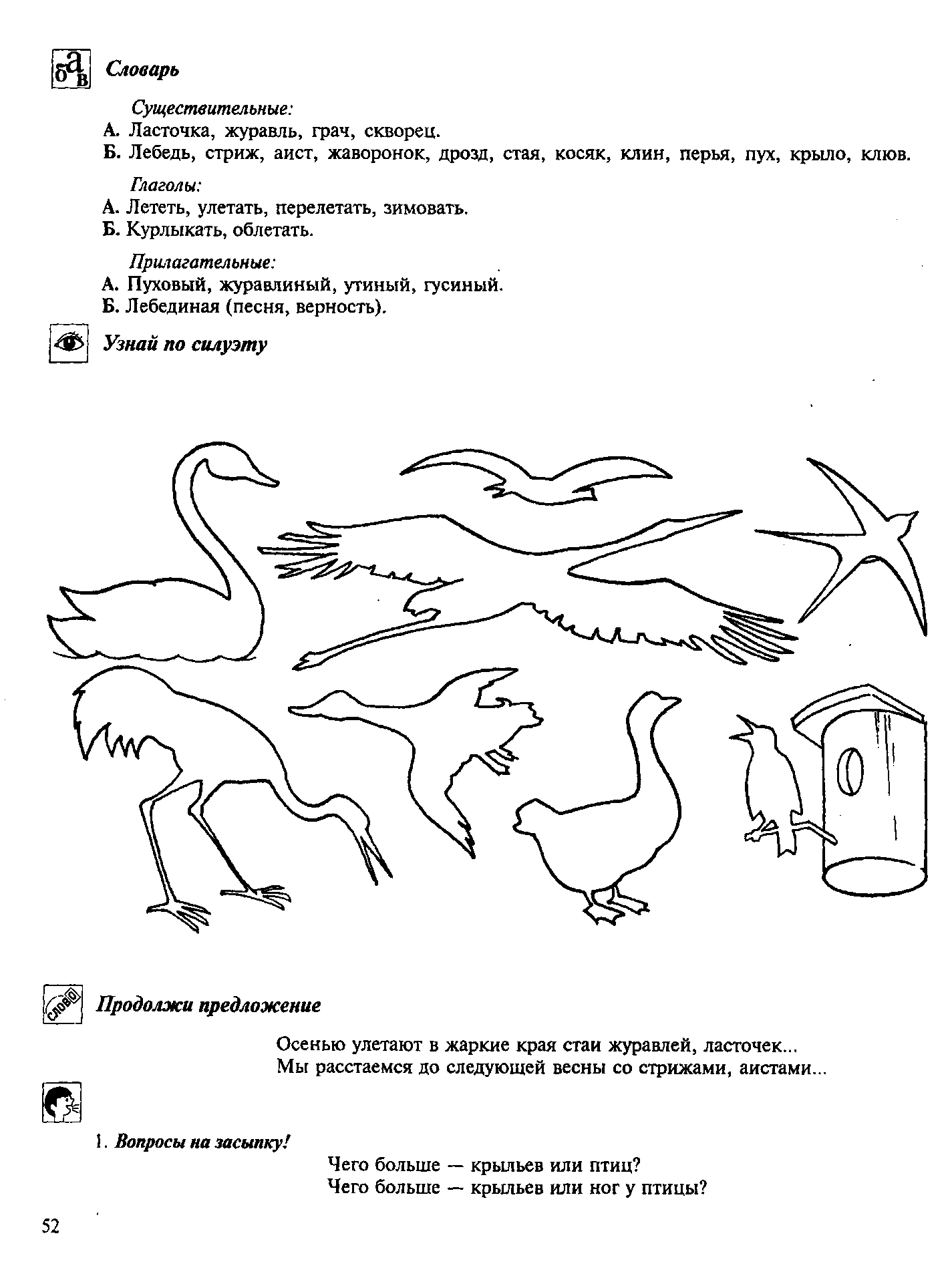 Расскажи, листья каких деревьев «спрятались» на картинке?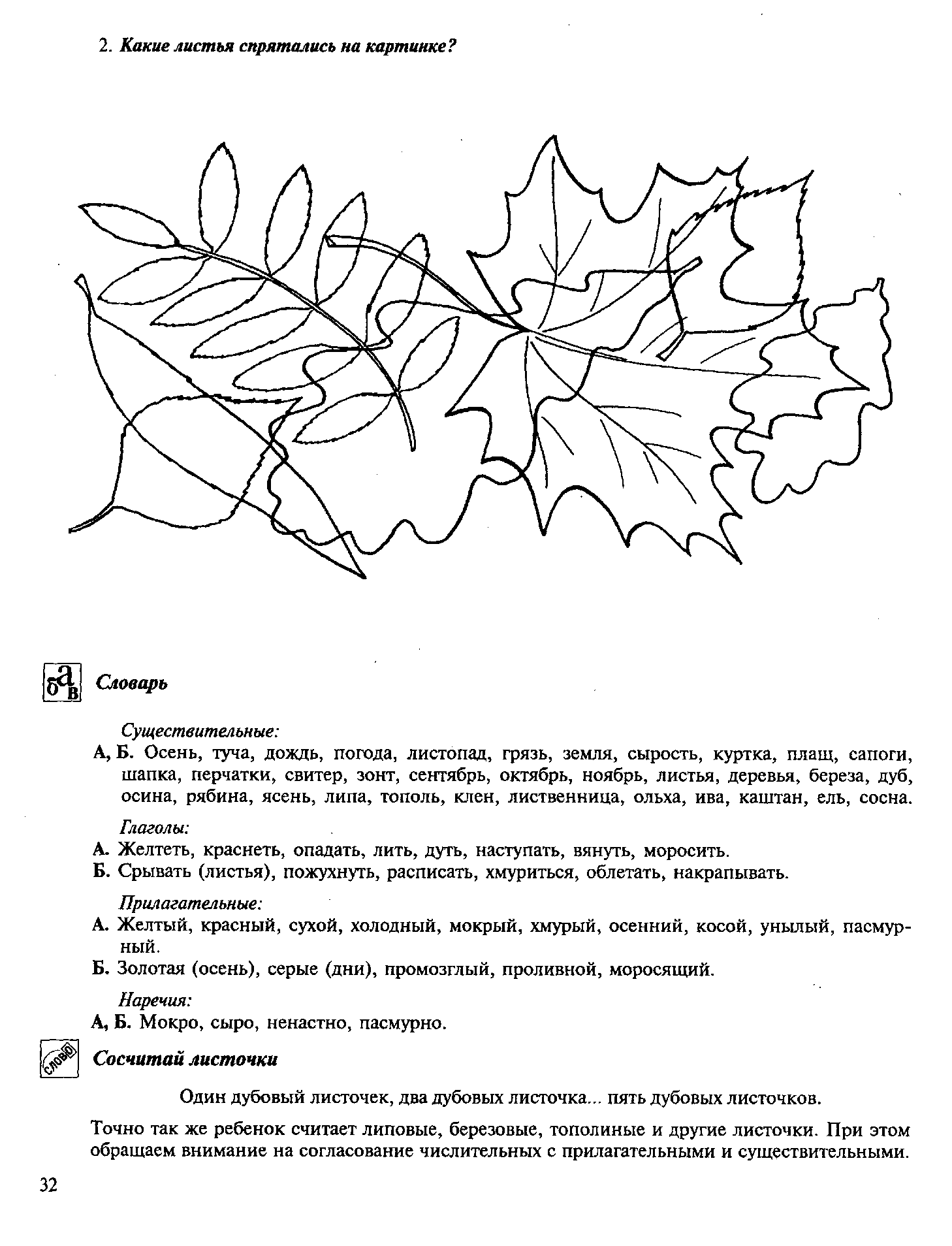 Найди и назови такие же листочки.(березовый, ивовый, дубовый, кленовый, рябиновый)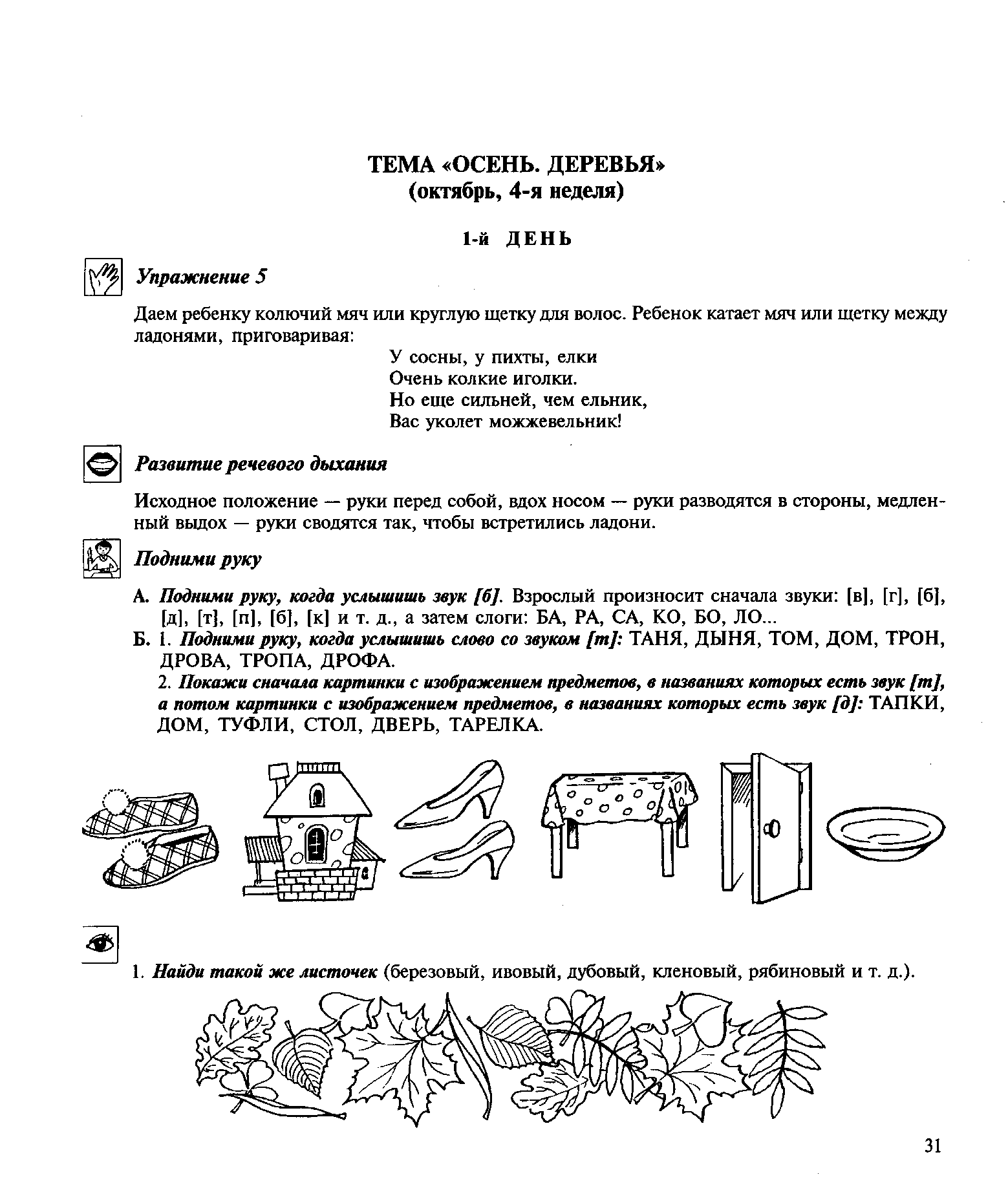 